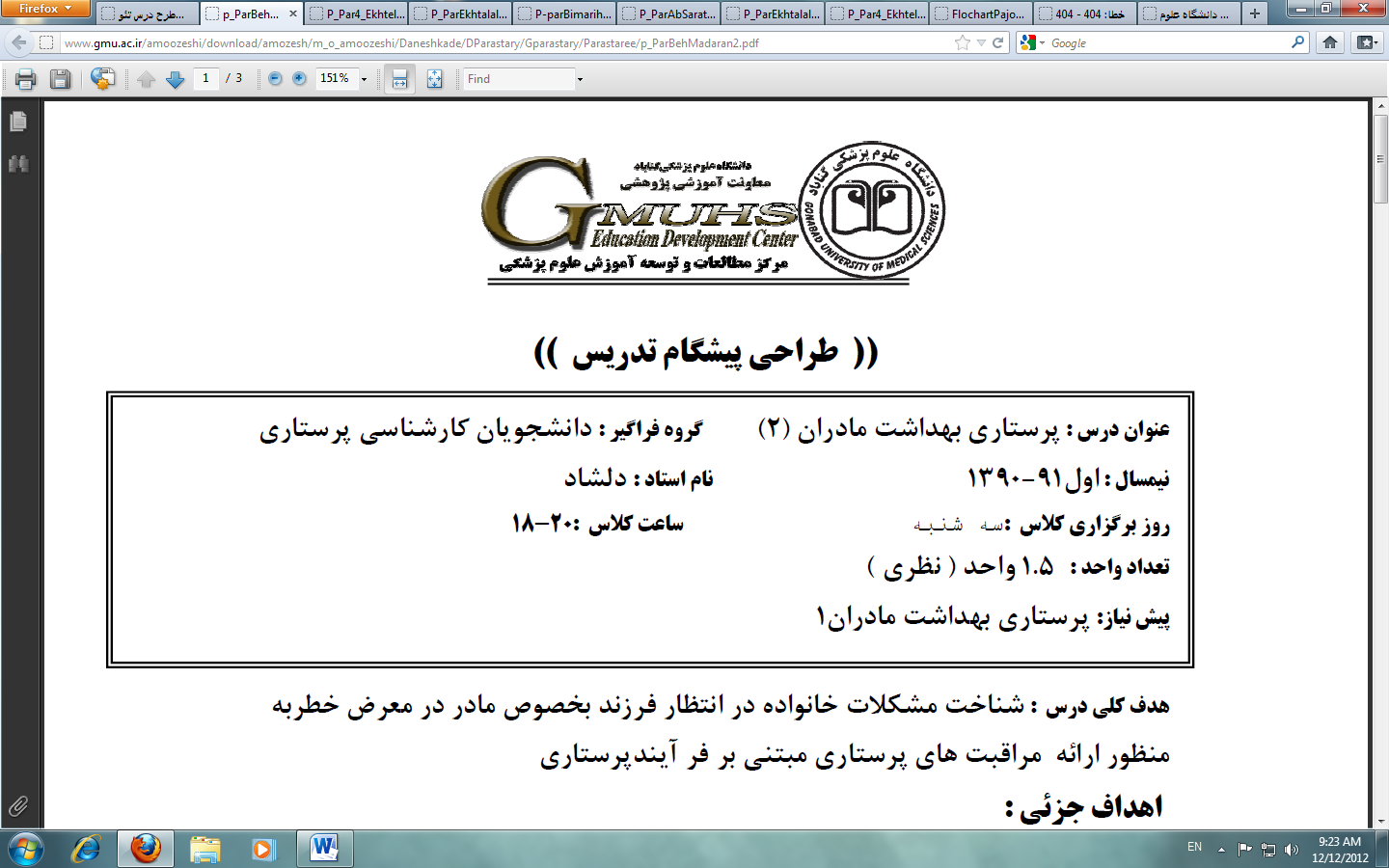 «طرح جامع تدریس»(Course Plan)هدف کلی:آشنايي با اختلالات تغذيه اي و دفعي روده اي، علائم، روشهاي تشخيصي، درمان و مراقبتهاي پرستاري بر اساس فرايند پرستاري و با بهره گيري از مهارت تفکر خلاق و پايبندي به اصول اخلاق و موازين شرعي در خدمات پرستاري.اهداف ویژه (اختصاصی):انتظار میرود دانشجویان در پایان این درس قادر باشند:1. مختصري درباره آناتومي و فيزيولوژي سيستم گوارش توضيح دهد.2. تاريخچه، معاينات فيزيکي، روشها و تستهاي تشخيصي و علائم شايع در سيستم گوارشي را توضيح دهد.3. مراقبتهاي لازم قبل و بعد از هريک از تستهاي تشخيصي سيستم گوارشي را بيان نمايد. 4. انواع روش های تغذیه و مراقبت از مددجیان مبتلا به سوتغذیه را شرح دهد.5. مراقبت از بیماران مبتلا به اختلالات دهان و غدد بزاقی را توضیح دهد.5. هريک از اختلالات مربوط به مري را توصيف نموده و علائم و نشانه ها، روشهاي تشخيصي و درماني و مراقبتهاي پرستاري مربوط به هر يک را شرح دهد. روش تدریس: سخنرانی، پرسش و پاسخ، بحث گروهیالگوی تدریس: پیش سازمان دهنده	وسایل آموزشی: کامپیوتر و دیتا پرژکتور، پاور پوینت، ماژیک و وایت برد، نمایش تصاویر و فیلموظایف و تکالیف دانشجو:دانشجویان بایستی به طور مرتب و منظم در جلسات آموزشی حضور داشته باشند.با آمادگی و مطالعه قبلی منابع در مباحث درس مشارکت فعال داشته باشند.در ابتدای هر جلسه، پرسش شفاهی از جلسات قبلی اخذ خواهد شد.شرکت دانشجو در ارزشیابی تراکمی الزامی است.روش ارزشیابی دانشجو:منابع مطالعه:منابع اصلی:Smeltzer S.C, Bare B. Brunner and Suddarth's Text Book of Medical Surgical Nursing. 13th ed. Philadelphia: Lippincott Williams & Wilkins; 2014.2. برونر، سودارث. پرستاری بزرگسالان سالمندان گوارش. ترجمه فاطمه هومانی، هادی جعفری منش، مریم جودکی و معصومه رجبی. ویرایش چهاردهم. تهران: انتشاراتحیدری؛ 1397.منابع فرعی:Black J.M., Hawks J.H, keene A.M. Medical Surgical Nursing, clinical management for positive outcomes. 8th ed. Philadelphia: Saunders; 2009." طراحی پیشگام تدریس"ردیفشرح فعالیتدرصدنمره1حضور منظم و شرکت فعال در مباحث کلاس1022پرسش و پاسخ های سرکلاسی1023آزمون تکوینی (میان ترم)2044آزمون تراکمی (پایان ترم)6012جمع-10020جلسهموضوعاهداف جلساتاولمعارفه، ارزشیابی آغازین و تبیین انتظاراتارزشیابی تشخیصیمروری بر آناتومی و فیزیولوژی دستگاه گوارشبررسی دستگاه گوارشبرقراری ارتباط، اطمینان از داشتن پیش نیازها، جایابی، تعیین و تبیین اهدافدر پایان هر یک از جلسات از دانشجویان انتظار میرود که:1-  اعضای دستگاه گوارش و عملکرد هر یک از اعضا را تبیین نماید.2- نشانه های شایع مرتبط با اختلالات گوارش را بیان کند.3- نحوه معاینه فیزیکی قسمت های مختلف دستگاه گوارش را توضیح دهد.4- نحوه  بررسی تاریخچه سلامتی، خانوادگی و اجتماعی را بیان نماید.دومآزمون های تشخیصی جهت بررسی عملکرد دستگاه گوارش 1- مطالعات خون شناسی مرتبط با ارزیابی دستگاه گوارش را تبیین نماید.2-مراقبت های پرستاری در ارتباط با آزمایشات تنفسی و مدفوع را بیان کند .3- روش های تصویرسازی و مراقبت های پرستاری مرتبط با آن را ذکر کند. 4-  روش های اندوسکوپی را نام برده و مراقبت های پرستاری مربوط به هرکدام را شرح دهد.5- آزمایشات مانومتری، الکتروفیزیولوژیک و آزمایش تجزیه تحلیل عملکرد معده و پایش PH را شرح دهد.سومآشنایی با اقدامات درمانی دستگاه گوارشتغذیه لوله ای1- روش های مختلف لوله گذاری دستگاه گوارش را نام ببرد و اهداف بکارگیری آن ها را تبیین نماید2- انواع لوله ها جهت تغذیه روده ای را نام ببرد و کاربرد آن را بیان کند.3- فرایند پرستاری جهت مراقبت از بیمارانی که حمایت تغذیه ای لوله ای را طراحی کند.4- اقدامات پرستاری لازم جهت پیشگیری از عوارض تغذیه لوله ای را شرح دهد.چهارمارزشیابی تکوینیآشنایی با تغذیه وریدی1- موارد استعمال بالینی تغذیه وریدی را نام ببرد.2-روش های تجویز تغذیه وریدی و ترکیبات تغذیه را شرح دهد.3- مراقب های پرستاری مربوط به بیمارانی که تغذیه تزریقی دریافت می کنند را توضیح دهد.پنجممدیریت بیمار مبتلا به اختلالات دهان(اختلالات حفره دهان، اختلالات فک، اختلالات غدد بزاقی، سرطان حفره دهان و حلق)1- اختلالات لب، دهان، لثه، دندان و زبان را شرح داده و مداخلات پرستاری مربوط به آن را توضیح دهد.2- اختلالات مفصل گیجگاهی- فکی، تظاهرات بالینی، تدابیر درمانی و مداخلات پرستاری مرتبط با آن را تبیین نماید.3- اختلالات غدد بزاقی نظیر پاروتیت، سیالادنایتیس و سنگ غدد بزاقی را تشریح نماید.4- فرآیند پرستاری بیمار مبتلا به بیماری های حفره دهان را طراحی نماید.5-مراقبت های پرستاری بیمار تحت دیسکسون گردن را توضیح دهد.ششممدیریت بیمار مبتلا به اختلالات مری( آشالازی، اسپاسم مری، فتق هیاتال، دیورتیکول،  مری بارت،ریفلاکس، سوختگی شیمیایی، سرطان)1- تظاهرات بالینی، درمان و تدابیر پرستاری مرتبط با آشالازی و اسپاسم مری را بیان کند.2- تظاهرات بالینی، درمان و تدابیر پرستاری مرتبط با فتق هیاتال  و دیورتیکولرا شرح دهد.3- تظاهرات بالینی، درمان و تدابیر پرستاری مرتبط با پرفوراسیون و سوختگی های شیمیایی را بیان کند4- تظاهرات بالینی، درمان و تدابیر پرستاری مرتبط با مری بارت را بیان کند5- فرایند پرستاری از بیمار مبتلا به اختلالات غیر سرطانی مری را تشریح نماید6- تظاهرات بالینی، درمان و تدابیر پرستاری مرتبط با سرطان مری را بیان کندهفتمارزشیابی تراکمیتشخیص پیشرفت تحصیلی فراگیرانو من ا... التوفیق